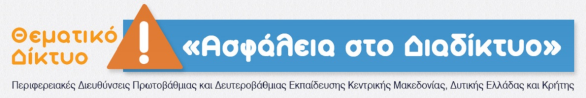 ΔΗΜΟΤΙΚΑ ΣΧΟΛΕΙΑ 7ΗΣ ΠΕΡΙΦΕΡΕΙΑΣ Π.Ε. ΑΙΤΩΛΟΑΚΑΡΝΑΝΙΑΣΗΜΕΡΑ ΑΣΦΑΛΟΥΣ ΔΙΑΔΙΚΤΥΟΥ 2017Η ημέρα Ασφαλούς Διαδικτύου, όπως κάθε χρόνο εορτάστηκε και φέτος από τα σχολεία της 7ης Περιφέρειας Π.Ε. Αιτωλοακαρνανίας που συμμετέχουν στο Διαπεριφερειακό Θεματικό Δίκτυο «Ασφάλεια στο Διαδίκτυο», με στόχο να προωθήσουν μηνύματα ασφαλούς και θετικής χρήσης της τεχνολογίας, στους συμμαθητές τους και ευρύτερα στους νέους και όχι μόνο συνανθρώπους μας. Στον εορτασμό συμμετείχαν τα Ιδιωτικά Εκπαιδευτήρια Πάνου με τη διοργάνωση κεντρικής εκδήλωσης και το Δημοτικό Σχολείο Ξηροπήγαδου με την επιμέλεια και ανάρτηση ηχητικού σποτ με μηνύματα σχετικά στο European School Radio.Αναλυτικότερα, τα «Ιδιωτικά Εκπαιδευτήρια Πάνου», στο πλαίσιο των δράσεών του στο Διαπεριφερειακό Θεματικό Δίκτυο «Ασφάλεια στο Διαδίκτυο» και συμμετέχοντας στην παγκόσμια προσπάθεια αφύπνισης σε θέματα σχετικά με την ασφάλεια στο Διαδίκτυο, διοργάνωσαν με επιτυχία στην κατάμεστη αίθουσα «Βιργινία Πάνου» των Εκπαιδευτηρίων για την Ημέρα Ασφαλούς Διαδικτύου εκδήλωση ευαισθητοποίησης των μαθητών του Δημοτικού και Γυμνασίου τους, με εξαιρετικούς ομιλητές τους κκ. Λούβρη Αριστείδη & Ευστρατιάδη Γεώργιο, οι οποίοι ενημέρωσαν τους μαθητές για πρακτικές συμπεριφοράς στα Μέσα Μαζικής δικτύωσης αλλά και την έννοια του ψηφιακού ίχνους.   Υλικό και φωτογραφίες των πολλαπλών δραστηριοτήτων των μαθητών/τριών για το θέμα, καθώς και  της εκδήλωσης εορτασμού της Ημέρας Ασφαλούς Διαδικτύου των Ιδιωτικών «Εκπαιδευτηρίων Πάνου» κοινοποιήθηκαν στην ιστοσελίδα του σχολείου και μπορείτε να δείτε ακολουθώντας τον παρακάτω υπερσύνδεσμο:http://www.ekppanou.gr/dimotiko/nea-anakoinoseis/2002-dimotiko-gymnasio-imera-asfaloys-diadiktyou-2017    	Επίσης, οι μαθητές  των  Ε΄ και ΣΤ΄ τάξεων του Δημοτικού Σχολείου Ξηροπήγαδου στο πλαίσιο της  συμμετοχής τους στο Διαπεριφερειακό Θεματικό Δίκτυο «Ασφάλεια στο Διαδίκτυο» ενημερώθηκαν από τον υπεύθυνο δάσκαλο, κ. Αντώνιο Σωτηρόπουλο για το θέμα αυτό και στη συνέχεια κλήθηκαν να εκφράσουν τις δικές τους  απόψεις. Με τις απόψεις αυτές συνέταξαν ένα κείμενο -αφίσα   με όλες τις οδηγίες για την ασφαλή πλοήγηση στο διαδίκτυο. Κατόπιν, με τη βοήθεια του δασκάλου τους ηχογράφησαν ένα σχετικό σποτ για την ασφάλεια  στο διαδίκτυο, το οποίο ανάρτησαν στο European School Radio,  προκειμένου να κοινοποιήσουν τα μηνύματά τους για τη μέρα αυτή.  Τα παιδιά όχι μόνο  συμμετείχαν ενεργά και ευχαριστήθηκαν την καινοτόμο αυτή εμπειρία, αλλά τους δόθηκε το ερέθισμα και για άλλες παρόμοιες δράσεις.Το σποτάκι με τα  μηνύματα των μαθητών του Δημοτικού Σχολείου Ξηροπήγαδου για την Ασφάλεια στο Διαδίκτυο, μπορείτε να ακούσετε στο European School Radio πατώντας στον παρακάτω υπερσύνδεσμο:  http://europeanschoolradio.eu/participants/info/58961f4a422a76-65203935Η δράση για την Ημέρα Ασφαλούς Διαδικτύου κοινοποιήθηκε στο σχολικό τους Blog και μπορείτε να τη δείτε ακολουθώντας τον παρακάτω υπερσύνδεσμο:http://blogs.sch.gr/dimxirop/2017/02/15/%CE%B7%CE%BC%CE%AD%CF%81%CE%B1-%CE%B1%CF%83%CF%86%CE%B1%CE%BB%CE%BF%CF%8D%CF%82-%CE%B4%CE%B9%CE%B1%CE%B4%CE%B9%CE%BA%CF%84%CF%8D%CE%BF%CF%85-2017/Στους μαθητές/τριες, τους/τις εκπαιδευτικούς και στα Σχολεία που συμμετείχαν και διοργάνωσαν και συμμετέχουν σε παρόμοιες εξαιρετικές δράσεις και θεματικά δίκτυα συνεργασίας αξίζουν θερμά συγχαρητήρια!Συντονιστές στο Διαπεριφερειακό Θεματικό Δίκτυο Ασφάλεια στο Διαδίκτυο, των σχολικών μονάδων που συμμετείχαν για την 7η Περιφέρεια Πρωτοβάθμιας Εκπαίδευσης Αιτ/νίας είναι η Δρ Κατερίνα Νικολακοπούλου, Σχολική Σύμβουλος ΠΕ 70 και για τη Δευτεροβάθμια Εκπαίδευση Αιτ/νίας ο Δρ Σπυρίδων Παπαδάκης, Σχολικός Σύμβουλος ΠΕ19.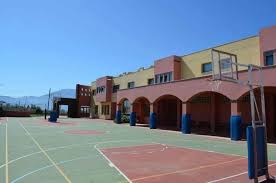 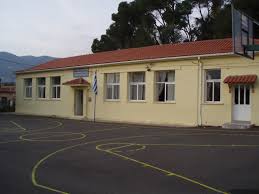                Ιδιωτικά «Εκπαιδευτήρια Πάνου»                                                      Δημ. Σχ. Ξηροπήγαδου